          Catholic Church of Sts. Peter and Paul, Northfields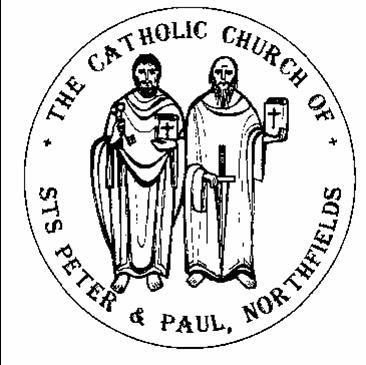 38, Camborne Avenue, Ealing, London, W13 9QZ.  Tel. 020 8567 5421e-mail: northfields@rcdow.org.uk; website: http://parish.rcdow.org.uk/northfieldsFacebook page: https://fb.me\38camborneavenueParish Priest: Fr. Jim Duffy; Parish Deacon Rev Andrew GoodallPastoral Assistant: Anna Maria Dupelycz; Parish Administrator: Rosa BamburyAlternative Number: 07787 048144 (Anna); northfieldscat@rcdow.org.uk  Office Opening Hours: 10.30am to 2.30pm Monday, Tuesday, Wednesday and Friday.Sacraments and Devotions:Sacraments: on enquiry; devotions: Rosary after morning weekday Mass.In case you are admitted to hospital........In light of data protection please indicate on entering hospital that your details are to be passed to the RC Chaplain. Also state that you would like the RC Chaplain to visit you.																																	Psalter week 2__________________________________________________________________________________________________2nd Sunday in Ordinary time (Year A) (Peace Sunday)													Sunday 15th January 2023__________________________________________________________________________________________________Readings for This Week (2nd Sunday Year A) Isaiah 49:3, 5-6, Ps 39:2, Corinthians 1:1-3, John 1:29-34Readings for Next Week (3rd Sunday Year A) Isaiah 8:23-9:3, Ps 26:1, Corinthians 1:10-13, Matthew 4:12-23___________________________________________________________________________________Reflection from Fr. Hilary: Christians & JewsMel Gibson’s film “The passion of the Christ” sparked off again controversy regarding the Jews.  So I’d like to throw light on a matter that concerns us all very deeply.  Getting at the truth is always vital.  The Second Vatican Council is very strong indeed on the question of promoting a genuine dialogue of Faith & Friendship with Jews.  The Council was well aware of the great obstacles in that direction – immense prejudice against Jews down the centuries and still today, great ignorance which always feeds prejudice, the atrocious persecution of the Jews in the past and the Christian involvement in such anti-Semitism. Things have improved but what a long way to go still.  We have a great duty to repudiate all such prejudice and ignorance.  Of course, wherever there is any wrongdoing on the Jewish side, one mustn’t pretend otherwise and Jewish folk must show honesty in admitting that they are not perfect saints no more than the rest of us.  However, there must be no denying the appalling persecution they have suffered.  “The Church deplores the hatred, persecution and displays of anti-Semitism directed against the Jews at any time and from any source” (Second Vatican Council on non-Christian Religions).Jesus the JewPlease ponder a few simple but powerful facts.  You might say these are obvious but they are not obvious to far too many of us.  Here they are:-  In God’s design Christians and Jews (and Moslems) have Abraham as their common Father.  We are all “spiritual Semites”.  Christians share a huge portion of the Bible with Jews.  Under God, Christians have their origins in Judaism.  Look what the Mass owes to the Jewish Passover meal.  Many of our prayers are Jewish especially the Psalms.  Jesus was a Jew – by his own and His Father’s choice.  Stop a moment and really think on that.  Put aside a while the usual ways you think of Him and just picture Him deliberately behaving as an ordinary Jewish layman.  Even when he came to Church every week – i.e. to the synagogue – He did so as a layman.  He wasn’t one of the clergy.  He joined the congregation in the benches like you do!  All that is quite something.Yes, think well on it.Please keep for prayerful reflection_________________________________________________________________________________________________________________________________________________________________________________________________Rest In Peace   We pray for the repose of the souls of Catherine Spillane whose requiem will be celebrated on Tuesday 17th at 11.00am. This replaces the evening Mass.John McDermott whose requiem will be celebrated on Friday 20th at 10.30am.  This will replace the Mass of the day.  The Mass for Anette Marshall has moved to 27th January.Liturgical Ministries: a) Altar Servers  New recruits required.  Anyone eligible who has celebrated First Communion. Please contact Deacon Andrew (andrewgoodall@rcdow.org.uk)  The next training session will be in January, please check newsletter for dates.b)  Music in Mass :  Rehearsals as follows: For 11.30am: Weds. and for 10.00am Thurs. Both rehearsals take place in the church and begin at 7.30pm.  Entrance on Wednesdays, via the parish office on Felton Road.  New musicians and singers of all ages always welcome to join.  c) Readers and Eucharistic Ministers    We need to increase the numbers exercising these ministries.  For more information or to express an interest, please contact Anna or Deacon Andrew.  (This includes young readers i.e. Post-First Communion upwards.)   Next reader training session 23rd January, 6.30pm in the church.  New Rota .  The new rota begins this weekend and is now available to collect from the sacristy.Finance Committee   Meeting, Monday, 16th, 8.00pm, Parish House.Masses this weekSunday 15th January (2nd Sunday	 Year A)	(Peace day)			Thursday 19th January (St Wulstan)(Sat.) 6.00pm Con McCarthy (LD)											No Mass				 8.30am	Mark Gahan (Int.)																										10.00am	Ali Saha Bahadi (Ann.)										Friday 20th January (St Fabian; St Sebastian)		11.30am	Gerry Harlowe (Ann.)											10.30am Funeral John McDermott RIP 6.00pm	Doreen MacDonald (LD.)																																									Saturday 21st January (St Agnes)		Monday 16th January		 													  No Morning Mass							 9.30am Dot Carr (Int.)																																																	Sunday 22nd January (2nd Sunday Year A)(Peace day)	Tuesday 17th January (St Anthony, Abbot)				 		(Sat.) 6.00pm Con McCarthy (LD)11.00am Funeral Catherine Spilliane RIP								 8.30am Ann Gahan (Int.)																						10.00am	John Sweeney (Ann.)					Wednesday 18th January												11.30am	Foncie Kennedy (Ann.)								    9.30am Mr & Mrs Frank Owens (Int.)									 6.00pm Annie Bambury (LD.)										Prayers for the Sick    We pray for those suffering from illness and their carers: Aimi McEwan, Doreen Foley, Anna Keane, Barbara Lennon Snr, Teresa Hartnett, Stephania Pullin, Geraldine Davison, Dave Mortby, Cerys Edwards, Andrew Chandiram,, Kathleen Walsh, Donna O’Hagan, Ann Hagan, Alan Worman. Sankar Ghosh, Margaret Adu, Therese Biks, Shantha Kumari, Sagundala Devi, Victor Young, Ernst Barroclough, Our Lady, help of the Sick, pray for us.Prayers for those Recently Deceased and Anniversaries   We pray for the repose of the souls of Mary Butler, Kate Hussain, Jennifer Childs, Catherine Spilliane, John McDermott, Con McCarthy and Doreen MacDonald.  All those whose anniversaries occur around this time, including, Michael Harte, Ali Saha Bahadi, Gerry Harlowe, John Sweeney, Foncie Kennedy, Patrick McTiernan, Dominic Lo and Sheila Holden  May their souls and the souls of all the faithful departed through the mercy of God rest in peace.  Amen  Catechetics (Sacramental Preparation)  Contact Anna initially on or 07787 048144 with enquiries and queries.  Please include a mobile/phone number with your e-mail enquiry.Infant Baptism  Participation in a short preparation course is required before celebrating the sacrament.  For more information, please contact Anna preferably by e-mail initially.  Children’s Liturgy of the Word    during 10am Mass, term time.  Liturgy is aimed at children aged 3 -7 (Nursery to Year 2).  We currently have sufficient leaders but more helpers are needed for this ministry to run safely and in accord with Safeguarding guidelines.  Please contact Anna as soon as possible.  DBS checks processed by the diocese are required for this role.  For more information, contact Anna. First Reconciliation and Communion 2023    Children’s Sessions resume on Weds. 18th January, 6.00pm for 6.15 start, Parish Hall, for ‘Peter’ Group.Confirmation 2023   Session today for ‘Fruits’ group, 4.00-m for 4.15pm start, in the Parish Hall.  Next week for ‘Gifts’ group.  Adult helpers urgently needed!Thinking of Becoming Catholic?  Or would like to know more about the Catholic faith?  For more information on how to go about this, please contact Anna to arrange an informal chat in the first instance.  Meetings will begin Mon. 23rd, 7.30pm – 8.30pm, Parish House.Getting Married?   Please note that at least 6 months’ notice is required wherever your marriage is taking place.  For further initial  information, please go to: https://parish.rcdow.org.uk/northfields/sacramental-prep/marriage-preparation/ Parents & Toddlers Parent and Toddler Group    Wednesdays (term time) from 9.30am to 11am, in the Parish Hall.  We are currently looking for somebody to run the playgroup, if you would like more information or are interested, please contact Rosa or Anna in the parish office.  Also more volunteers needed to help run the group.London Irish Social Group- Parish hall.  Thursdays at 1.30pm to 4pm. For tea, coffee, lunch, a warm space, bingo, exercise, dance and much more.  Everyone Welcome.  Contact Marie Connolly or Mary Whelan-O’Neill on 07592508682.Caritas Volunteer Recruitment  Thursday 26th January 2023, 11:30 - 12:30 (online). Find our more here: https://www.caritaswestminster.org.uk/recruiting-parish-volunteers-in-2023-1445.phpRCIA Forming New Disciples    A Day for Clergy and Catechists A time to explore the vision of the Rite of Christian Initiation of Adults and to hear our stories and learn from each other, Saturday 4th Feb, 10.00am to 3.00pm, Vaughan House, Francis Street, London.  If you are interested in attending, please let Anna know who will make a booking on your behalf.  Lunch and refreshments provided.Catholic Certificate in Religious Studies (CCRS)   an 18 month/2 year online course for catechists and those involved in parish ministry, beginning February 2023.  Course cost £400 with a bursary of up to 50% available from the Agency for Evangelisation.  For more information, please contact either Margret Hanley (ccrs@rcdow.org.uk) or Anna Dupelycz (annadupelycz@rcdow.org.uk) Safeguarding   The Parish reps are Susie Worthington, northfieldssg2@safeguardrcdow.org.uk and Tracy Paterson northfieldssg1@safeguardrcdow.org.uk